Guía de Aprendizaje Lenguaje y Comunicación 1° BásicoNombre: _________________________________ Fecha___/___/___Objetivo      : Comprender texto “El soldadito de plomo”Habilidades: Localizar información en el texto, secuenciar hechos. Extraer información explicita.I- Escucha el siguiente texto y luego responde las preguntas que aparecen a continuación.II.- Responde las siguientes preguntas. -5.- Ordena los siguientes sucesos de 1 a 4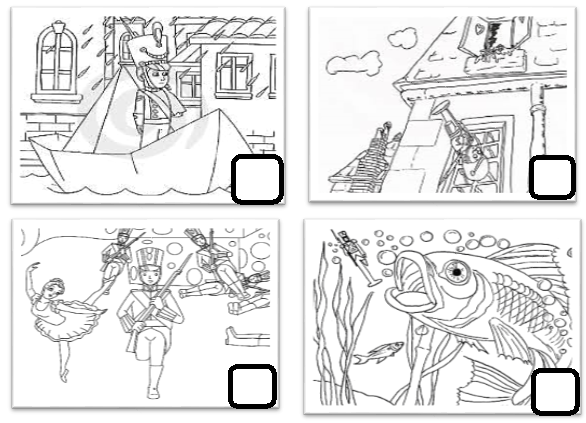 5.- Dibuja el barco en el que viajó el soldadito.6.- Dibuja el personaje más importante del cuento.7.- Dibuja el final del cuento.1.- ¿Quién cayó por la ventana?A. La bailarinaB. El soldadito de plomoC. El pez2.- ¿En qué llegó el soldadito al mar?A. En un barquitoB. En un pezC. Caminando3.- El soldadito estaba:A. Enamorado de una bailarina.B. Enamorado de su barco.C. Enamorado de sus juguetes.4.- ¿Dónde encontraron al soldadito?A. En el ríoB. En un pezC. Entre los juguetes